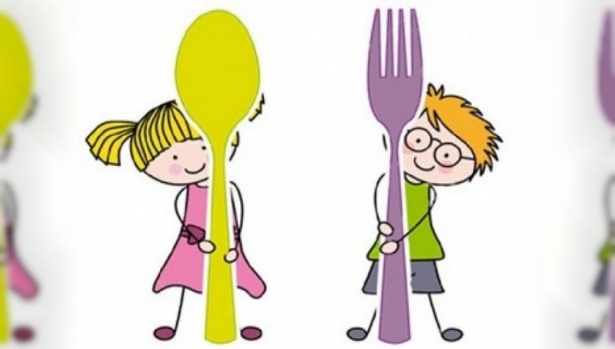                                                    2021-2022 EĞİTİM ÖĞRETİM YILI SAĞLIKLI, BAŞARILI GEÇMESİ DİLEĞİYLE…                                                                                            Selma Cansu İÇEL                                                                                                 Okul Müdürü                              VEDİA ZEREN ANAOKULU EYLÜL 2021 YEMEK LİSTESİ                              VEDİA ZEREN ANAOKULU EYLÜL 2021 YEMEK LİSTESİ                              VEDİA ZEREN ANAOKULU EYLÜL 2021 YEMEK LİSTESİ                              VEDİA ZEREN ANAOKULU EYLÜL 2021 YEMEK LİSTESİ                              VEDİA ZEREN ANAOKULU EYLÜL 2021 YEMEK LİSTESİ                              VEDİA ZEREN ANAOKULU EYLÜL 2021 YEMEK LİSTESİBİGİLENDİRME  NOTU:          PAZARTESİ               SALI                 ÇARŞAMBAPERŞEMBECUMAVedia Zeren Anaokulu Beslenme Dostu Okuldur       KAHVALTI06.09.202107.09.202108.09.202109.09.202110.09.2021Alerjiye veya İntoleransa neden olan belirli madde veya ürünler:*Gluten İçeren Tahıllar ve Bunların Ürünleri;         -Amasya çöreği         -Mercimek yemeği         -Ezo gelin çorba         -Nohut*Yumurta ve Yumurta Ürünleri;         -Haşlanmış yumurta         -Pasta ,Kek         -Tepsi Böreği,Sarelle,Çörek,Omlet,Açma         -Toyga Çorbası*Süt ve Süt Ürünleri (Laktoz Dahil);           -Süt           -Ayran,Yoğurt           -Yoğurt çorbası,Sütlaç,Puding           - Pasta,Kek,Tepsi Böreği,Açma,           -Çörek,Tereyağ*Bitki Çaylarımız:Kuşbunu,Elma,Portakal,ıhlamurEn çok kullandığımız*Hazır köfte ve et suyu bulyonlar kesinlikle kullanılmamaktadır.*Renklendirici ve gıda boyaları asla bulunmamaktadır.      KAHVALTIHaşlanmış yumurta,peynir,domates, salatalık,bitki çayıPatates kızartması,zeytin,domates, salatalık,sütTereyağı, bal, ekmek,süt  Çorba ,kıtır ekmekOmlet, zeytin,reçel bitki çayı.Alerjiye veya İntoleransa neden olan belirli madde veya ürünler:*Gluten İçeren Tahıllar ve Bunların Ürünleri;         -Amasya çöreği         -Mercimek yemeği         -Ezo gelin çorba         -Nohut*Yumurta ve Yumurta Ürünleri;         -Haşlanmış yumurta         -Pasta ,Kek         -Tepsi Böreği,Sarelle,Çörek,Omlet,Açma         -Toyga Çorbası*Süt ve Süt Ürünleri (Laktoz Dahil);           -Süt           -Ayran,Yoğurt           -Yoğurt çorbası,Sütlaç,Puding           - Pasta,Kek,Tepsi Böreği,Açma,           -Çörek,Tereyağ*Bitki Çaylarımız:Kuşbunu,Elma,Portakal,ıhlamurEn çok kullandığımız*Hazır köfte ve et suyu bulyonlar kesinlikle kullanılmamaktadır.*Renklendirici ve gıda boyaları asla bulunmamaktadır.   ÖĞLE         YEMEĞİOrman kebabı,pilav,cacıkZeytinyağlı taze fasulye, makarna ,yoğurtEzogelin çorbası,Tavuklu pilav,cacıkFırında etli patates ,bulgur pilavı, mevsim salatasıMercimek çorbası,peynirli tepsi böreği,ayranAlerjiye veya İntoleransa neden olan belirli madde veya ürünler:*Gluten İçeren Tahıllar ve Bunların Ürünleri;         -Amasya çöreği         -Mercimek yemeği         -Ezo gelin çorba         -Nohut*Yumurta ve Yumurta Ürünleri;         -Haşlanmış yumurta         -Pasta ,Kek         -Tepsi Böreği,Sarelle,Çörek,Omlet,Açma         -Toyga Çorbası*Süt ve Süt Ürünleri (Laktoz Dahil);           -Süt           -Ayran,Yoğurt           -Yoğurt çorbası,Sütlaç,Puding           - Pasta,Kek,Tepsi Böreği,Açma,           -Çörek,Tereyağ*Bitki Çaylarımız:Kuşbunu,Elma,Portakal,ıhlamurEn çok kullandığımız*Hazır köfte ve et suyu bulyonlar kesinlikle kullanılmamaktadır.*Renklendirici ve gıda boyaları asla bulunmamaktadır.  TAM GÜN İKİNDİ KAHVALTISIAmasya çöreği,sütBrownili kek,meyve suyuKremalı bisküvi,meyveEv yapımı pizza,ayran   Çikolatalı pudingAlerjiye veya İntoleransa neden olan belirli madde veya ürünler:*Gluten İçeren Tahıllar ve Bunların Ürünleri;         -Amasya çöreği         -Mercimek yemeği         -Ezo gelin çorba         -Nohut*Yumurta ve Yumurta Ürünleri;         -Haşlanmış yumurta         -Pasta ,Kek         -Tepsi Böreği,Sarelle,Çörek,Omlet,Açma         -Toyga Çorbası*Süt ve Süt Ürünleri (Laktoz Dahil);           -Süt           -Ayran,Yoğurt           -Yoğurt çorbası,Sütlaç,Puding           - Pasta,Kek,Tepsi Böreği,Açma,           -Çörek,Tereyağ*Bitki Çaylarımız:Kuşbunu,Elma,Portakal,ıhlamurEn çok kullandığımız*Hazır köfte ve et suyu bulyonlar kesinlikle kullanılmamaktadır.*Renklendirici ve gıda boyaları asla bulunmamaktadır.ÖĞLENCİ İKİNDİ KAHVALTISIAmasya çöreği,sütBrownili kek,sütTavuklu pilav,ayranEv yapımı pizza,ayranPeynirli tepsi böreği,ayran Alerjiye veya İntoleransa neden olan belirli madde veya ürünler:*Gluten İçeren Tahıllar ve Bunların Ürünleri;         -Amasya çöreği         -Mercimek yemeği         -Ezo gelin çorba         -Nohut*Yumurta ve Yumurta Ürünleri;         -Haşlanmış yumurta         -Pasta ,Kek         -Tepsi Böreği,Sarelle,Çörek,Omlet,Açma         -Toyga Çorbası*Süt ve Süt Ürünleri (Laktoz Dahil);           -Süt           -Ayran,Yoğurt           -Yoğurt çorbası,Sütlaç,Puding           - Pasta,Kek,Tepsi Böreği,Açma,           -Çörek,Tereyağ*Bitki Çaylarımız:Kuşbunu,Elma,Portakal,ıhlamurEn çok kullandığımız*Hazır köfte ve et suyu bulyonlar kesinlikle kullanılmamaktadır.*Renklendirici ve gıda boyaları asla bulunmamaktadır.KAHVALTI13.09.202114.09.2021            15.09.202116.09.2021             17.09.2021Alerjiye veya İntoleransa neden olan belirli madde veya ürünler:*Gluten İçeren Tahıllar ve Bunların Ürünleri;         -Amasya çöreği         -Mercimek yemeği         -Ezo gelin çorba         -Nohut*Yumurta ve Yumurta Ürünleri;         -Haşlanmış yumurta         -Pasta ,Kek         -Tepsi Böreği,Sarelle,Çörek,Omlet,Açma         -Toyga Çorbası*Süt ve Süt Ürünleri (Laktoz Dahil);           -Süt           -Ayran,Yoğurt           -Yoğurt çorbası,Sütlaç,Puding           - Pasta,Kek,Tepsi Böreği,Açma,           -Çörek,Tereyağ*Bitki Çaylarımız:Kuşbunu,Elma,Portakal,ıhlamurEn çok kullandığımız*Hazır köfte ve et suyu bulyonlar kesinlikle kullanılmamaktadır.*Renklendirici ve gıda boyaları asla bulunmamaktadır.KAHVALTIBazlama,peynir,zeytin, salatalık,bitki.çayı Tereyağı,bal,domates, ekmek ,sütKaşar peynir, zeytin,helva,domates,bitki çayıHaşlama patates ve yumurta,domates,bitki çayı    Sucuklu omlet,peynir,salatalık,bitki çayıAlerjiye veya İntoleransa neden olan belirli madde veya ürünler:*Gluten İçeren Tahıllar ve Bunların Ürünleri;         -Amasya çöreği         -Mercimek yemeği         -Ezo gelin çorba         -Nohut*Yumurta ve Yumurta Ürünleri;         -Haşlanmış yumurta         -Pasta ,Kek         -Tepsi Böreği,Sarelle,Çörek,Omlet,Açma         -Toyga Çorbası*Süt ve Süt Ürünleri (Laktoz Dahil);           -Süt           -Ayran,Yoğurt           -Yoğurt çorbası,Sütlaç,Puding           - Pasta,Kek,Tepsi Böreği,Açma,           -Çörek,Tereyağ*Bitki Çaylarımız:Kuşbunu,Elma,Portakal,ıhlamurEn çok kullandığımız*Hazır köfte ve et suyu bulyonlar kesinlikle kullanılmamaktadır.*Renklendirici ve gıda boyaları asla bulunmamaktadır.     ÖĞLE    YEMEĞİPatates oturtması,pirinç pilavı,meyveSakalı çarpan çorbası,kabak mücveri,yoğurtSulu köfte,pilav, cacıkYayla çorbası,soslu makarna,meyveBiber dolması,çorba,yoğurtAlerjiye veya İntoleransa neden olan belirli madde veya ürünler:*Gluten İçeren Tahıllar ve Bunların Ürünleri;         -Amasya çöreği         -Mercimek yemeği         -Ezo gelin çorba         -Nohut*Yumurta ve Yumurta Ürünleri;         -Haşlanmış yumurta         -Pasta ,Kek         -Tepsi Böreği,Sarelle,Çörek,Omlet,Açma         -Toyga Çorbası*Süt ve Süt Ürünleri (Laktoz Dahil);           -Süt           -Ayran,Yoğurt           -Yoğurt çorbası,Sütlaç,Puding           - Pasta,Kek,Tepsi Böreği,Açma,           -Çörek,Tereyağ*Bitki Çaylarımız:Kuşbunu,Elma,Portakal,ıhlamurEn çok kullandığımız*Hazır köfte ve et suyu bulyonlar kesinlikle kullanılmamaktadır.*Renklendirici ve gıda boyaları asla bulunmamaktadır.   TAM GÜN     İKİNDİ KAHVALTISIMuzlu gofret,sütPeynirli poaça,meyve suyuIslak kek, limonataSusamlı çubuk,m.suyuSütlaçAlerjiye veya İntoleransa neden olan belirli madde veya ürünler:*Gluten İçeren Tahıllar ve Bunların Ürünleri;         -Amasya çöreği         -Mercimek yemeği         -Ezo gelin çorba         -Nohut*Yumurta ve Yumurta Ürünleri;         -Haşlanmış yumurta         -Pasta ,Kek         -Tepsi Böreği,Sarelle,Çörek,Omlet,Açma         -Toyga Çorbası*Süt ve Süt Ürünleri (Laktoz Dahil);           -Süt           -Ayran,Yoğurt           -Yoğurt çorbası,Sütlaç,Puding           - Pasta,Kek,Tepsi Böreği,Açma,           -Çörek,Tereyağ*Bitki Çaylarımız:Kuşbunu,Elma,Portakal,ıhlamurEn çok kullandığımız*Hazır köfte ve et suyu bulyonlar kesinlikle kullanılmamaktadır.*Renklendirici ve gıda boyaları asla bulunmamaktadır.  ÖĞLENCİ İKİNDİ KAHVALTISIBazlama,peynir, sütPeynirli poaça,meyve suyuIslak kek,limonataSoslu makarna,ayranŞafak çorbası,kıtır ekmekAlerjiye veya İntoleransa neden olan belirli madde veya ürünler:*Gluten İçeren Tahıllar ve Bunların Ürünleri;         -Amasya çöreği         -Mercimek yemeği         -Ezo gelin çorba         -Nohut*Yumurta ve Yumurta Ürünleri;         -Haşlanmış yumurta         -Pasta ,Kek         -Tepsi Böreği,Sarelle,Çörek,Omlet,Açma         -Toyga Çorbası*Süt ve Süt Ürünleri (Laktoz Dahil);           -Süt           -Ayran,Yoğurt           -Yoğurt çorbası,Sütlaç,Puding           - Pasta,Kek,Tepsi Böreği,Açma,           -Çörek,Tereyağ*Bitki Çaylarımız:Kuşbunu,Elma,Portakal,ıhlamurEn çok kullandığımız*Hazır köfte ve et suyu bulyonlar kesinlikle kullanılmamaktadır.*Renklendirici ve gıda boyaları asla bulunmamaktadır.20.09.202121.09.202122.09.202123.09.202124.09.2021Alerjiye veya İntoleransa neden olan belirli madde veya ürünler:*Gluten İçeren Tahıllar ve Bunların Ürünleri;         -Amasya çöreği         -Mercimek yemeği         -Ezo gelin çorba         -Nohut*Yumurta ve Yumurta Ürünleri;         -Haşlanmış yumurta         -Pasta ,Kek         -Tepsi Böreği,Sarelle,Çörek,Omlet,Açma         -Toyga Çorbası*Süt ve Süt Ürünleri (Laktoz Dahil);           -Süt           -Ayran,Yoğurt           -Yoğurt çorbası,Sütlaç,Puding           - Pasta,Kek,Tepsi Böreği,Açma,           -Çörek,Tereyağ*Bitki Çaylarımız:Kuşbunu,Elma,Portakal,ıhlamurEn çok kullandığımız*Hazır köfte ve et suyu bulyonlar kesinlikle kullanılmamaktadır.*Renklendirici ve gıda boyaları asla bulunmamaktadır.KAHVALTIHaşlama yumurta, patates,zeytin,bitki çayı          Peynirli gözleme,zeytin,sütÇorba,kıtır ekmekTereyağı, bal,peynir,zeytin ekmek,sütKuşbunu marmelatlı ekmek,peynir,zeytin, bitki çayıAlerjiye veya İntoleransa neden olan belirli madde veya ürünler:*Gluten İçeren Tahıllar ve Bunların Ürünleri;         -Amasya çöreği         -Mercimek yemeği         -Ezo gelin çorba         -Nohut*Yumurta ve Yumurta Ürünleri;         -Haşlanmış yumurta         -Pasta ,Kek         -Tepsi Böreği,Sarelle,Çörek,Omlet,Açma         -Toyga Çorbası*Süt ve Süt Ürünleri (Laktoz Dahil);           -Süt           -Ayran,Yoğurt           -Yoğurt çorbası,Sütlaç,Puding           - Pasta,Kek,Tepsi Böreği,Açma,           -Çörek,Tereyağ*Bitki Çaylarımız:Kuşbunu,Elma,Portakal,ıhlamurEn çok kullandığımız*Hazır köfte ve et suyu bulyonlar kesinlikle kullanılmamaktadır.*Renklendirici ve gıda boyaları asla bulunmamaktadır.   ÖĞLE YEMEĞİEtli yaz türlüsü,bulgur pilavı,yoğurtZeytinyağlı Barbunya,makarna,meyveEtli taze.fasulye,pilav,sütlü irmik tatlısıPatlıcan kebabı,bulgur pilavı,yoğurtMercimek çorbası,sodalı börak, ayranAlerjiye veya İntoleransa neden olan belirli madde veya ürünler:*Gluten İçeren Tahıllar ve Bunların Ürünleri;         -Amasya çöreği         -Mercimek yemeği         -Ezo gelin çorba         -Nohut*Yumurta ve Yumurta Ürünleri;         -Haşlanmış yumurta         -Pasta ,Kek         -Tepsi Böreği,Sarelle,Çörek,Omlet,Açma         -Toyga Çorbası*Süt ve Süt Ürünleri (Laktoz Dahil);           -Süt           -Ayran,Yoğurt           -Yoğurt çorbası,Sütlaç,Puding           - Pasta,Kek,Tepsi Böreği,Açma,           -Çörek,Tereyağ*Bitki Çaylarımız:Kuşbunu,Elma,Portakal,ıhlamurEn çok kullandığımız*Hazır köfte ve et suyu bulyonlar kesinlikle kullanılmamaktadır.*Renklendirici ve gıda boyaları asla bulunmamaktadır.TAM GÜN İKİNDİ KAHVALTISIGelin pastası,m,suyuÇikolatalı pudingAçma,meyve suyuFındıklı kurabiye,meyve suyusütlaçAlerjiye veya İntoleransa neden olan belirli madde veya ürünler:*Gluten İçeren Tahıllar ve Bunların Ürünleri;         -Amasya çöreği         -Mercimek yemeği         -Ezo gelin çorba         -Nohut*Yumurta ve Yumurta Ürünleri;         -Haşlanmış yumurta         -Pasta ,Kek         -Tepsi Böreği,Sarelle,Çörek,Omlet,Açma         -Toyga Çorbası*Süt ve Süt Ürünleri (Laktoz Dahil);           -Süt           -Ayran,Yoğurt           -Yoğurt çorbası,Sütlaç,Puding           - Pasta,Kek,Tepsi Böreği,Açma,           -Çörek,Tereyağ*Bitki Çaylarımız:Kuşbunu,Elma,Portakal,ıhlamurEn çok kullandığımız*Hazır köfte ve et suyu bulyonlar kesinlikle kullanılmamaktadır.*Renklendirici ve gıda boyaları asla bulunmamaktadır.ÖĞLENCİ İKİNDİ KAHVALTISIGelin Pastası,sütPeynirli gözleme,sütAçma, süt   Fındıklı kurabiye ,meyve suyuSodalı börek , ayranAlerjiye veya İntoleransa neden olan belirli madde veya ürünler:*Gluten İçeren Tahıllar ve Bunların Ürünleri;         -Amasya çöreği         -Mercimek yemeği         -Ezo gelin çorba         -Nohut*Yumurta ve Yumurta Ürünleri;         -Haşlanmış yumurta         -Pasta ,Kek         -Tepsi Böreği,Sarelle,Çörek,Omlet,Açma         -Toyga Çorbası*Süt ve Süt Ürünleri (Laktoz Dahil);           -Süt           -Ayran,Yoğurt           -Yoğurt çorbası,Sütlaç,Puding           - Pasta,Kek,Tepsi Böreği,Açma,           -Çörek,Tereyağ*Bitki Çaylarımız:Kuşbunu,Elma,Portakal,ıhlamurEn çok kullandığımız*Hazır köfte ve et suyu bulyonlar kesinlikle kullanılmamaktadır.*Renklendirici ve gıda boyaları asla bulunmamaktadır.27.09.202128.09.202129.09.202130.09.2021KAHVALTIÇorba,kıtır ekmek          Patates kızartması,zeytin,domates bitki çayıSimit,peynir,zeytin,sütHaşlanmış yumurta, peynir, zeytin,bitki çayı ÖĞLE YEMEĞİEtli bezelye yemeği, Soslu  makarna, salataSucuklu kuru fasulye, bulgur pilavı, kompostoİzmir köfte patates,pilav,cacıkÇorba, mantı,revani tatlısıTAM GÜN İKİNDİ KAHVALTISIMuzlu gofret,elmaSaralleli ekmek, sütIslak kek, meyve suyuBisküvi,süt  ÖĞLENCİ İKİNDİKAHVALTISIÇorba,kıtır ekmekSaralleli ekmek, sütIslak kek,sütMantı,revani tatlısı